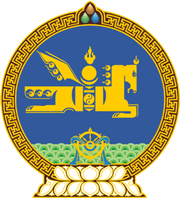 МОНГОЛ УЛСЫН ХУУЛЬ2020 оны 01 сарын 10 өдөр                                                                  Төрийн ордон, Улаанбаатар хот/Энэ хуулийг Үндсэн хуулийн цэцийн 2021 оны 6 дугаар сарын 11-ний өдрийн 01 дүгээр тогтоолоор 2020 оны 01 дүгээр сарын 10-ны өдрөөс эхлэн хүчингүй болгосон./ЭРҮҮГИЙН ХУУЛЬД НЭМЭЛТ, ӨӨРЧЛӨЛТОРУУЛАХ ТУХАЙ ХУУЛИЙГ ДАГАЖМӨРДӨХ ЖУРМЫН ТУХАЙ1 дүгээр зүйл.2020 оны 01 дүгээр сарын 10-ны өдөр баталсан Эрүүгийн хуульд нэмэлт, өөрчлөлт оруулах тухай хуулиар гэмт хэргийн хөөн хэлэлцэх хугацааг тоолох журам өөрчлөгдсөнтэй холбогдуулан 2017 оны 07 дугаар сарын 01-ний өдрөөс 2020 оны 01 дүгээр сарын 10-ны өдрийн хооронд хөөн хэлэлцэх хугацаа дууссан үндэслэлээр мөрдөн байцаалтын шатанд прокурорын тогтоолоор хэрэгсэхгүй болгосон Эрүүгийн хуулийн Хорин хоёрдугаар бүлэгт заасан гэмт  хэргийг сэргээн шалгана.2 дугаар зүйл.2020 оны 01 дүгээр сарын 10-ны өдөр баталсан Эрүүгийн хуульд нэмэлт, өөрчлөлт оруулах тухай хуулиар гэмт хэргийн хөөн хэлэлцэх хугацааг тоолох журам өөрчлөгдсөнтэй холбогдуулан 2017 оны 07 дугаар сарын 01-ний өдрөөс 2020 оны 01 дүгээр сарын 10-ны өдрийн хооронд хөөн хэлэлцэх хугацаа дууссан үндэслэлээр шүүхийн шийдвэрээр хэрэгсэхгүй болгосон Эрүүгийн хуулийн Хорин хоёрдугаар бүлэгт заасан гэмт хэргийг сэргээн шалгана.3 дугаар зүйл.2020 оны 01 дүгээр сарын 10-ны өдөр баталсан Эрүүгийн хуульд нэмэлт, өөрчлөлт оруулах тухай хуулиар гэмт хэргийн хөөн хэлэлцэх хугацааг тоолох журам өөрчлөгдсөнтэй холбогдуулан мөрдөн байцаалтын болон шүүхийн шатанд шалгагдаж байгаа гэмт хэрэгт хөөн хэлэлцэх хугацаа тоолохгүй. Эрүүгийн хуулийн 1.10 дугаар зүйлд Эрүүгийн хуулийн 1.9 дүгээр зүйлд заасан хууль буцаан хэрэглэх зохицуулалт үйлчлэхгүй.4 дүгээр зүйл.Энэ хуулийг Эрүүгийн хуульд нэмэлт, өөрчлөлт оруулах тухай хууль хүчин төгөлдөр болсон өдрөөс эхлэн дагаж мөрдөнө. 		МОНГОЛ УЛСЫН 		ИХ ХУРЛЫН ДАРГА				Г.ЗАНДАНШАТАР